Zápis ze schůze výboru ze dne 7.8.2018Body z minulých schůzíKrajské kolo v PSPouťVýlovOstatníOmluveni: P. Růžička, Z. ŠkrdlováAd1)Karavan (nebo buňka) – zrušeno (máme PNS)Vyhřívání párty stanu – nelze používat lampy!!!!! Poptat cenu pronájmu Golema s vháněním horkého vzduchu do stanu. – D. Picmaus – zajištěno – 1 200,- Kč/ víkend (f. KEROUŠ), spotřeba 6,8 l/hodProsíme o společné fotografie p. Škrdlu za všechny ročníky – připneme na WEB (Venda)Školení rozhodčích – podzim 2018 – pokud nebudeme mít alespoň 1 nebudou družstva dětí zapojena do Hry Plamen – nahlášení nejpozději do 4.9.2018Ad2)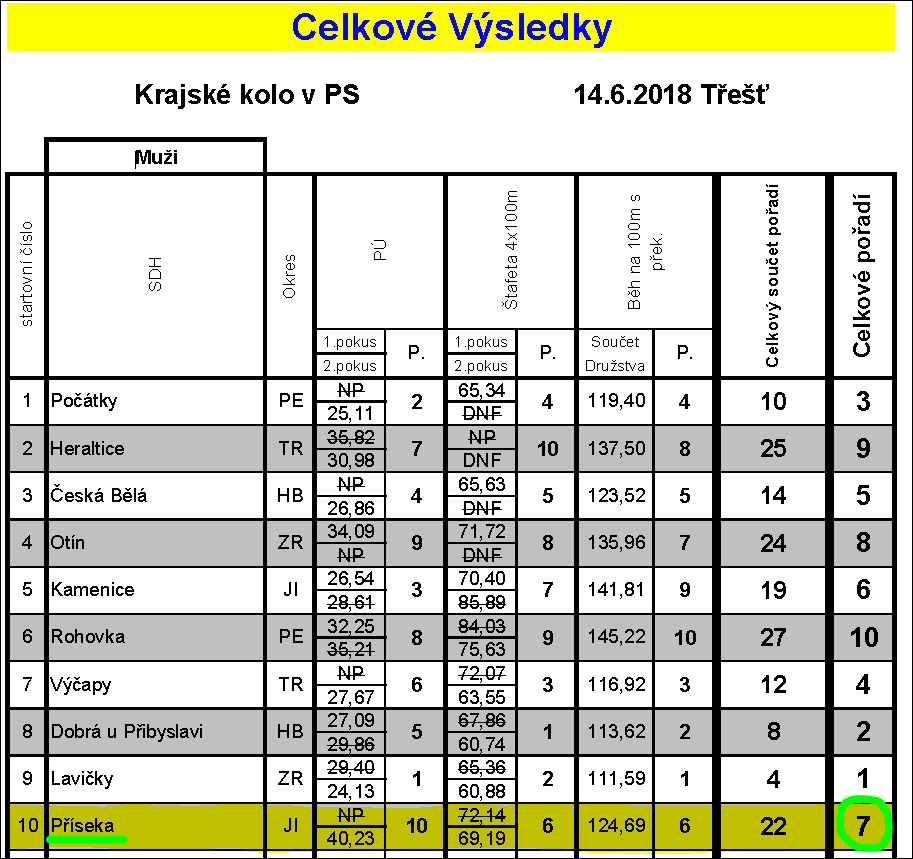 Pochvala také naší technické četě (Škrdla R., Kružík J., Líbal V., Růžička P., Hos M., Musil T., Pulicar L., Pojer Ji., Pojer J., Suchý J. ml.)Ad3)Sobotní turnaj v kopané – celkem 5 družstevVečerní posezení s hudbou VEJPŮL  - lepší účast na hřišti než v KD!!!Nedělní pouťový fotbalový zápas – ŽENATÍ : SVOBODNÍ – 7 : 1Ad4)Služby – každý si zajistí svůj kolektiv (+ informuje o dolovné)Elektřina (D. Picmaus, O. Štefl)Topení – viz info o vyhřívání párty stanu (bod č. 1)Město Brtnice (J. Hos – Z. Hos):KontejnerKoše na ohništěWCStan – stavba nejpozději ve čtvrtek dopoledne!15 setů Zajištění prostor + dovoz štěrku na úpravu terénu (ne prosívku!!) – 14 dní předemSDH Střížov, SDH Brtnice (M. Škrdla):SetyHradOsvětleníRyby (J. Doležal, M. Štefl) – určitě dokoupeníKádě (J. Pojer)Burčák – zkusit poptat (M. Škrdla)Rozhlas (Š. Nováková, R. Vlach):17. + 20.9. – Příseka19.9. – BrtnicePlakáty – 30x A4; 45x A3 (L. Pulicar)Pozvánky – 600x (L. Pulicar)Pozvání:Plakáty, pozvánkyMailyFBHit rádio VysočinaPoptat tisk (Jihlavské listy, Deník, noviny Kraje Vysočina)Region (p. Šarounová – Š. Nováková)Nahlášení na HZS o nemožnosti výjezdu v době konání výlovu (J. Pojer)Nahlášení konání kulturní akce na Město (Š. Nováková)Nahlášení o vypuštění has. nádrže – info o formuláři (Š. Nováková)Ukazatele – prověřit, v jakém jsou stavu (L. Pulicar)Kelímky, igelitové tašky, tácky, …. (M. Škrdla)Info nájemníkům o přeparkování + info Příhodům Koupě stanu – většíBrambory na bramboráky (M. Škrdla) – loupání (Š. Nováková)„výpůjčné“ – každý zřizovatel nahlásí počet požadovaných kaprů nebo lístků na řízekZkusit sehnat staré fotky ze všech výlovů – pokud jich bude dost, můžeme udělat TABLO pro návštěvníky – do příští schůze (všichni!!!)Ad5)Pyrocar 2018 – Přibyslav 17.-18.8.2018Nový altánek pro soutěžní družstva – 2019Oprava sekačky – info? (Z. Hos)Příští schůze výboru se bude konat 28. 8. 2018 v 19°° hodin v hostinci v Přísece